                    Önéletrajz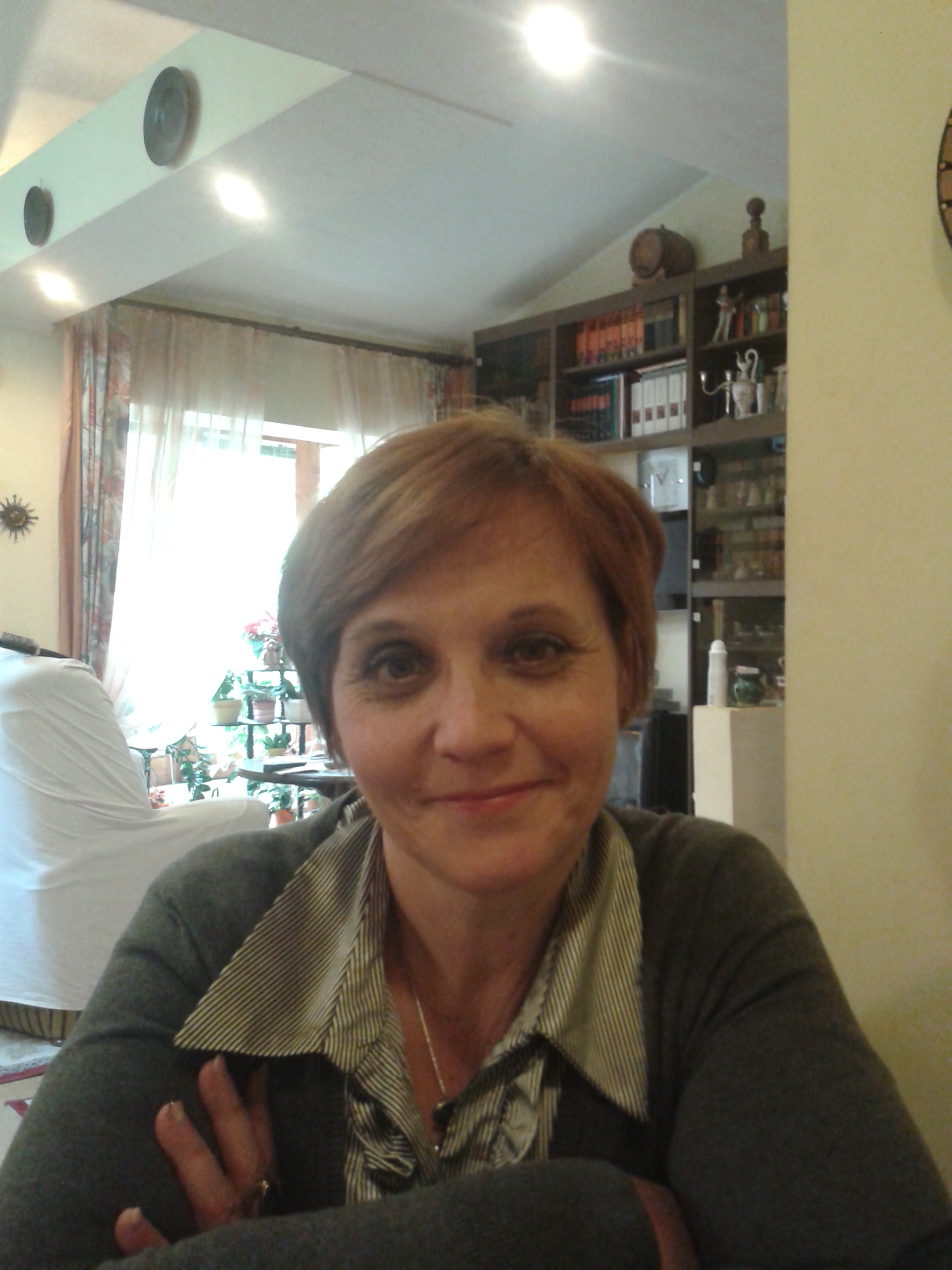 Személyes adatok:                                                  Név:                                Szekérné Tóth AndreaSzül hely, idő:                 	Budapest 1966 09.17Tel:                                 +36 30 1940335                                     +4074122514Email:                              szeandi66@gmail.comElőző munkahelyek: 1993-2002                     Budapest Bábszínház                                       közönségszervező2002-2006                     IBS                                      jegypénztáros,értékesítő 2006-2012                    Nemzeti Táncszínház                                      közönségszervező majd értékesítési vezető2013jan-2013 július     	  RAM Colosseum                                     értékesítési vezető2013okt-2014 július   	  Marczibányi téri Művelődési Központ                                      értékesítési vezető2014 08.06-2014 12.31         Nemzeti Színház                                      értékesítési vezető2015-2016                     Marosvécs-Kemény Kastély                                       programkoordinátorLegmagasabb iskolai végzettség:     Gimnáziumi érettségi OKJ végzettség:                    Gyógypedagógiai asszisztensEgyéb ismeretek:   Nyelvtudás:                                         Angol nyelv -alap   Számítógépes ismeretek:                    World, Excel felhasználói.   Jogosítvány:                                        B kategória.